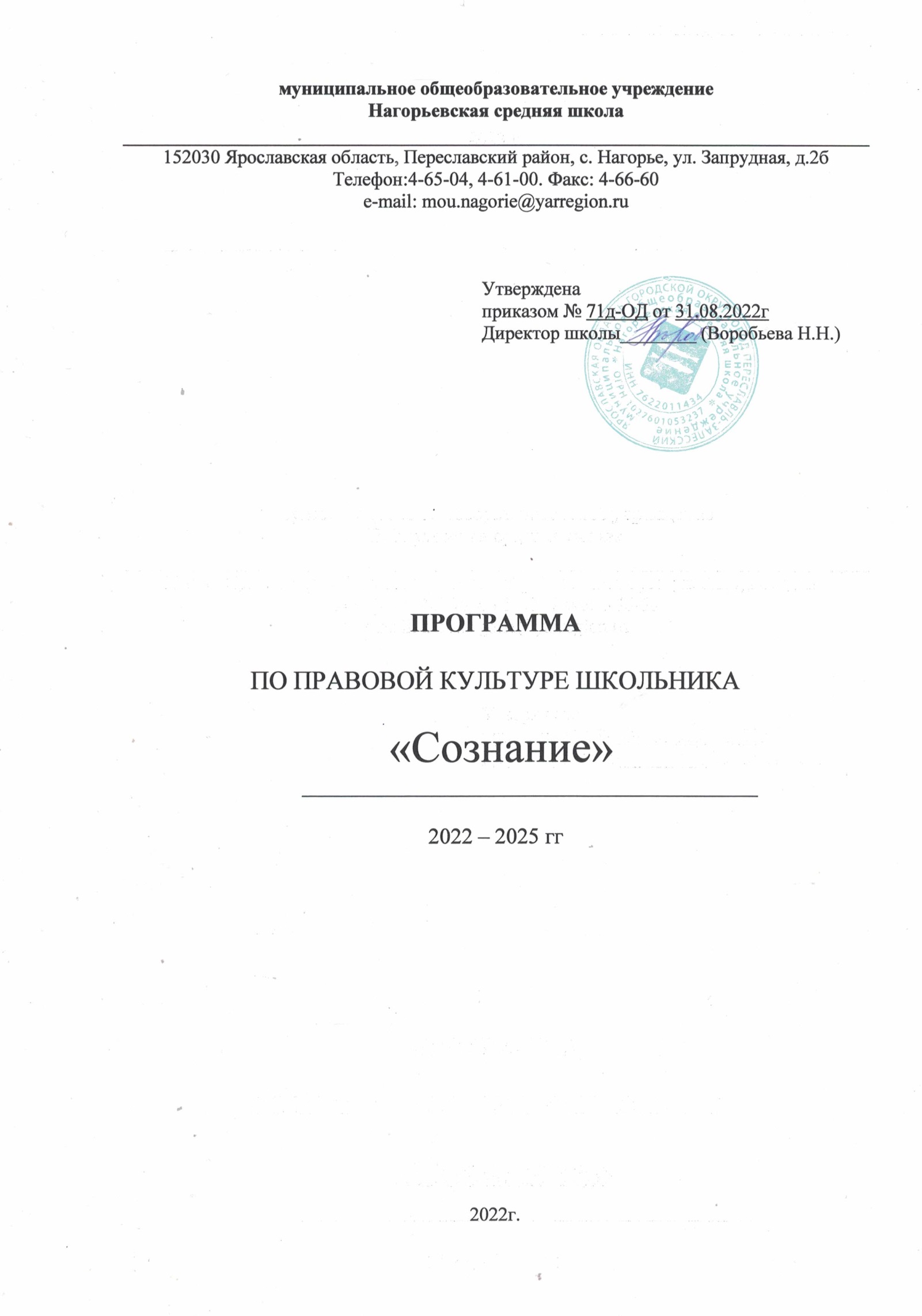 Содержание программыОсновные положения программы.Паспорт программы.Пояснительная записка.Цель и задачи программы.Структура программы.Основные направления системы правового воспитания в школе.Общая характеристика содержания работы.План действий по реализации программы.Знакомство учащихся с основами правовых норм и отношений в РФ.Профилактика социальной дезадаптации.Работа с родителями.Работа с педагогическим коллективом.Прогнозируемые результаты реализации программы.Координация и контроль реализации программы.Основные положения программы. Паспорт программы правового воспитания  Пояснительная запискаВоспитание гражданственности, трудолюбия, уважения к правам и свободам человека, любви к окружающей природе, Родине, Семье - один из основополагающих принципов государственной политики в области образования, закрепленный в Законе РФ «Об образовании».В современных условиях серьезно обострились проблемы социальной дезадаптации детей и подростков. Ежегодно растет количество правонарушений, совершаемых детьми и подростками. Отмечается рост насильственных и корыстных преступлений, преступность несовершеннолетних все более приобретает организованный и групповой характер. Почти каждое третье правонарушение совершается неработающими и необучающимися подростками. Значительное число подростков совершают общественно опасные деяния до достижения возраста уголовной ответственности.Нарушение поведения подростков зависит от взаимодействия многих факторов, которые можно рассматривать по трём направлениям: социально- психологическое, клинико-психопатологическое и личностно-динамическое. О роли социально-психологического фактора убедительно свидетельствует рост и омоложение преступности в периоды социальной нестабильности. Социальные факторы по-прежнему остаются одними из основных причин формирования противоправного поведения у подростков. Это: семейное неблагополучие, алкоголизм, наркомания, социальное сиротство, невыполнение родителями обязанностей по воспитанию детей. Семья должна стать активно действующим элементом системы профилактики правонарушений среди подростков. Активная работа в области правового воспитания, пропаганде здорового образа жизни, преодоления всех типов зависимостей и социальной некомпетентности, социализация подростков должна стать главной задачей современной школы.Национальная образовательная инициатива «Наша новая школа» ставит задачу перехода на практико-ориентированное образование. Проект ФГОС второго поколения (основная школа) строится на деятельностном подходе, что означает, что процесс обучения понимается не только как усвоение знаний, умений и навыков, но и как процесс развития личности, обретения социального опыта через деятельность. Данная программа правового воспитания реализует эти задачу в полном объеме, позволяя применять полученные знания на практике в нестандартных ситуациях.В сложившейся ситуации традиционные подходы к правовому обучению и предупреждению правонарушений несовершеннолетних не всегда имеют должный результат. Жизнь требует новых подходов и решений. Ведь изменение социально-экономической ситуации, снижение уровня жизни средней семьи, разрушение прежних устаревших стереотипов поведения, утрата ценностных морально-нравственных ориентиров повлекло за собой увеличение правонарушений среди несовершеннолетних. Кроме того, дети и подростки, находясь под воздействием непрерывно возникающих стрессовых ситуаций, не готовы к их преодолению и страдают от их последствий. Все это приводит к лавинообразному увеличению форм саморазрушающего поведения. Таким образом, новые подходы к преподаванию права в школе - социальный заказ общества системе образования, т.е. макросоциум хочет, чтобы мы выпускали из школы воспитанную личность, считающуюся с современными нормами и правилами поведения, впитавшую в себя систему общечеловеческих ценностей, уважающую права личности и право собственности.Данная программа нацелена на воспитание в подростках чувства собственного достоинства. Она также повышает правовую грамотность подрастающего поколения, позволяет получить общее представление о законах Российского государства, об основных правах и обязанностях российских граждан, способствует желанию знать и понимать правила поведения в общественных местах, умению их соблюдать, проявлять уважение к закону, к органам и лицам, охраняющим порядок. В целом программа направлена на первичную профилактику подростковой преступности и способствует снижению уровня преступности среди несовершеннолетних, формирует осознанную мотивацию их деятельности и осознанное отношение к совершаемым поступкам.В современных условиях именно правовое образование становится важнейшим фактором развития личности, становления гражданского общества и демократического правового государства в современной России, граждане которого смогут жить в социально-правовом согласии друг с другом и с государством.Воспитывающий потенциал правового образования прямо связан с утверждением демократических правовых ценностей в обществе. Правовая подготовка школьников рассматривается как специально организованная воспитательная система, обеспечивающая социализацию личности школьника.Появление данного проекта вызвано пониманием возрастающей роли закона в условиях рыночной экономики и создания правового государства в Российской Федерации, соответственно необходимостью более широкого правового образования учащихся старших классов российских средних учебных общеобразовательных заведений.Перед школой стоит задача: с вручением аттестата дать подросткам глубокие знания основ права, обществознания. Юридическая подготовка необходима не только будущим профессионалам, но и любому человеку, так как каждый гражданин страны встречается с такими жизненными ситуациями, которые требуют знания элементарных юридических норм. Эти знания особенно необходимы несовершеннолетним, так как именно из-за правовой безграмотности они часто становятся нарушителями законов, преступниками или жертвами преступлений.Очевидно, что знание правовых норм само по себе не может определить правомерность поведения, это лишь шаг к формированию правосознания. Чем раньше начинается процесс формирования правосознания, тем больше шансов, что возникнет общество, которое не допустит нарушения закона, в котором нормы права станут основанием поведения, а не условием действия. Его цель - ввести обучающихся в правовое пространство Российской Федерации, сформировать мотивационную готовность к изучению права. Школьники должны прийти к пониманию роли закона в современном обществе, уважению прав других членов общества, выработать навыки использования правовой информации, а также навыки обращения к квалифицированной юридической помощи.Для воспитания этих навыков широко используются нетрадиционные формы уроков, внеурочных занятий, в том числе методики деловых и ролевых игр, уроков - практикумов, дискуссии, «круглые столы», «юридические консультации». Обучение должно базироваться на деятельностном подходе, что сегодня особенно актуально.В старшей школе изучение права, будучи важным компонентом социально-гуманитарного образования личности, относится к числу приоритетных дисциплин, обеспечивающих возможности правовой социализации подростков. Изучение права в старшей школе позволяет познакомиться со спецификой профессиональной юридической деятельности адвоката, судьи, прокурора, нотариуса, следователя, юрисконсульта. Правовое образование направлено на создание условий для развития гражданско-правовой активности, ответственности, правосознания обучающихся, дальнейшее освоение основ правовой грамотности и правовой культуры, навыков правового поведения, необходимые для эффективного выполнения выпускниками основных социальных ролей в обществе (гражданина, налогоплательщика, избирателя, члена семьи, собственника, потребителя, работника).1.3. Цель и задачи программы Цель программы: Формирование правового сознания, правой культуры обучающихся школы, законопослушного поведения  несовершеннолетних.  Задачи:-  содействие повышению качества образования в области прав человека, законопослушного поведения школьников;- разъяснять законы, нормы морали, правила поведения в школе, дома, общественных местах;-  объяснение роли организаций и лиц, охраняющих порядок;-  закрепление сознательного отношения к выполнению правил и законов;-  воспитание чувства ответственности за свои поступки.- активизация разъяснительных работ среди обучающихся и родителей по правовым вопросам и разрешению конфликтных ситуаций в семье и школе.Программа составлена на основании нормативно-правовых документов:ФЗ-273 «Об образовании в РФ»Федеральный закон Российской Федерации № 120-ФЗ от 24 июня 1999г «Об основах системы профилактики безнадзорности и правонарушений несовершеннолетних»Федеральный закон от 24 июля 1998 г. №124-ФЗ «Об основных гарантиях прав ребенка в Российской Федерации»Семейный кодекс Российской ФедерацииГражданский кодекс Российской ФедерацииПоложение о Совете профилактики безнадзорности и правонарушений несовершеннолетних  МОУ Нагорьевская СШ Структура программыТематическая структура курса определяется стремлением следовать определенной внутренней логике, т.е. выработана некая тематическая целесообразность, что в конечном итоге, в упрощенном виде выглядит следующим образом. Основные направления системы правового воспитанияработа Совета профилактики правонарушений и социального педагога по правовому воспитанию,работа Совета школы и родительской общественности,профилактика наркомании, токсикомании, алкоголизма, табакокурения,пропаганда здорового образа жизни,осуществление правового образования обучающихся,индивидуальная работа с учащимися, состоящими на внутришкольном учете,правовое образование родительской общественности через родительские собрания, родительский всеобуч,взаимодействие с органами системы профилактики и социальными институтами: ПДН ОВД, КДН, отдел городской и районной администрации по делам молодежи,школьное самоуправление как средство правового воспитания учащихся.Общая характеристика содержания программыПо Программе предполагается ознакомление обучающихся с основами правовых норм и отношений в РФ рассчитано на обучающихся начальной (1 – 4 кл.), основной школы (5– 9 кл.) и средней школы (10 – 11 кл.).В начальной школе дети знакомятся с темами «Правила вокруг нас», «Мой класс и мои друзья», «Азбука пешехода», «Наша школа», «Дом, в котором я живу», «Мой друг Светофорик», «Идем в гости», «На экскурсии», « Мои помощники – дорожные знаки», «Мои права», « Российская федерация», «Безопасность»,«Пожарная безопасность».Дети должны усвоить основы социальных норм и правил поведения в повседневной жизни; получить первоначальный опыт регулирования детских отношений, отношений  с  взрослыми,  старшими,  научиться  использовать  конкретные правила и нормы,  обеспечивающие  безопасность  человека  (в особенности правил дорожного движения); этические правила и нормы (например, правила поведения в общественных местах, в образовательном учреждении, транспорте); правила, регулирующие жизнедеятельность  конкретного образовательного учреждения.На уровне основной школы - «Школьное самоуправление», «Что такое закон и для чего он нужен», «Способы разрешения конфликтов», «Право и свобода», «Право и здоровье», «Нарушения закона»,  «Имею  право  и  могу  им воспользоваться», «Мое право на образование», «Обязанности и ответственность», «Мои первые документы», «Как не стать жертвой преступления», «Моя семья», «Защита права собственности», «Отрасли права», « Право на труд». На данном этапе подростки формируют своѐ отношение к праву как социальной ценности, учатся грамотно использовать в речи элементарные правовые понятия, приобретают готовность и способность  разрешать  конфликты  мирным  путем,  учатся  обращаться к источникам права или экспертам за помощью. Формируют  собственное  отношение  к  таким   ценностям,   как  справедливость, равноправие, свобода, выбор, ответственность, готовность и способность строить собственное поведение в рамках имеющихся прав, свобод и обязанностей.В программе определены основные мероприятия цели  и  задачи  по направлениям     «Профилактика социальной дезадаптации», «Работа с родителями», «Работа с педагогическим коллективом».В 10 – 11 классах изучение правовых вопросов освещается в курсе предмета «Обществознание».План действий по реализации программыЗнакомство учащихся с основами правовых норм и отношений в РФНачальная школаЗадачи:знакомить	в доступных,  игровых ситуациях с основами социальных	норм и основными правами ребенка;формировать  основы правил поведения в повседневной жизни (игре, общении, моделировании бытовых ситуаций ит.д.);способствовать	приобретению	первоначального опыта регулирования детских отношений, отношений со взрослыми, старшими;учить использованию конкретных правил и норм: наиболее важные права ребенка; правила, обеспечивающие безопасность человека (в особенности правил дорожного движения); этические правила и нормы (например, правила поведения в общественных местах, в образовательном учреждении, транспорте); правила, регулирующие жизнедеятельность конкретного образовательного учреждения.1 классРекомендуемые формы работыБеседы с элементами игры, диалоги:«Учёба - твой труд», «Береги школьное имущество», «Соблюдай чистоту и порядок в школе», «Мои права и обязанности дома», «Мои права и обязанности в классе и школе», «Красный, желтый, зеленый», «Дорожные знаки».Экскурсии:«Опасности на дорогах моего села"»Практикумы:«Мой режим дня» (по выполнению режима дня);                                                                                             «Мы - пешеходы» (соблюдение правил дорожного движения);«Мы – пассажиры»;                                                                                                                                «Книжкина больница» (бережное отношение к школьному имуществу).2 классРекомендуемые формы работы:1. Беседы с элементами игры, диалоги:«Моё право на образование», «Устав школы – основной закон её жизни», «Права и ответственность обучающихся», «Наша школа», «Светофор – наш	верный помощник», «Мои права и обязанности в семье», «Мой двор», «Не шути с огнём».2.Экскурсии:«На перекрёсток», «Дорожные опасности в моем селе»3. Практикумы:«Переход через проезжую часть дороги»;«Мы пассажиры» (о поведении в общественном транспорте); «Разрешение конфликта"» (ситуации из жизни класса).4. Конкурсы рисунков:«Мой двор»;«Моя семья»;«Не играй с огнём»;«Как я перехожу улицу».Викторины:«Знать всем положено правила дорожные».3 классРекомендуемые формы работы:Беседы с элементами игры, диалоги:«Правила вежливости», «Культура поведения»,	«Вежливые	слова. Как мы обращаемся  друг к другу?», «Правила, обязательные для всех».Экскурсии:	в Дом культуры, в школьный музей, в библиотеку, по селу.Практикумы: «Безопасный переход через дорогу!», «На дне рождения».Сюжетно-ролевые игры«У врача», «В театре», «В библиотеке».3. Конкурсы:Конкурс рисунков - «Я в гостях», «В театре» Конкурс рисунков – «Моя улица»Викторина:«Ежели вы вежливы!»4 классРекомендуемые формы работы:Беседы с элементами игры, диалоги:«Если случился пожар», «Безопасное поведение на улицах и дорогах в  зимнее  время»» «Железнодорожные переезды», «Тормозной путь» (встречи с работниками ГИБДД), «Права ребѐнка в РФ» (беседа с инспектором ОДН», «Органы власти РФ».Экскурсии: «Железнодорожный переезд»,«Автогородок».Викторины: «Мои права», «Дорожные знаки».Конкурсы: конкурс проектов – «Моя Россия» («Места, которые мне дороги…»), конкурс рисунков – «Я рисую свои права», конкурс рисунков – «Я на улице» (по правилам дорожного движения).Основная школаЗадачи:формирование отношения к праву, как социальной ценности, и понимания необходимости правовых знаний общественной жизни;знание и грамотное использование в речи элементарных правовых понятий (таких, как: «закон», «право», «права человека», «права ребенка»,«норма права»,«правонарушение» и др.);приобретение готовности и способности разрешать  конфликты мирным  путем,  в том числе с использованием различных норм и правил;формирование	способности	к	реальным	действиям	в	ситуациях, регулируемых правовыми нормами;умение выделять правовое содержание жизненных ситуаций и обращаться к источникам права или экспертам за помощью в их разрешении;накопление опыта разработки собственных правил и норм (на примере правил для обучающихся);получение знаний	об	основных отраслях права, наиболее	важных источниках права и умение их использовать для решения практических задач;приобретение убеждения в необходимости практического использования права как регулятора в целом ряде жизненных ситуаций;формирование	собственного	отношения	к	таким ценностям,	как справедливость, равноправие, свобода, выбор, ответственность ит.д.;формирование готовности и способности строить собственное поведение в рамках имеющихся прав, свобод и обязанностей;накопление опыта разработки и участия в различных социальных проектах с опорой на имеющиеся правовые знания и умения.5 классРекомендуемые формы работы:Ролевые игры «Выборы детского самоуправления класса», «Выборы президента»Конкурсы «Лучший стенд детского самоуправления».Практикум «Создание законов вымышленного государства».Тренинги «Общение в жизни человека», «Почему люди ссорятся, или из конфликта без потерь», «Как правильно дружить, или ласковое слово и кошке приятно».Беседы «Законы и правила», «Защита прав ребёнка».Конкурсы: конкурс рисунков «Я рисую свои права», конкурс сочинений «Если бы я был директором школы», конкурс проектов «Законы нашего класса».Викторина «Мои права и обязанности гражданина РФ»6 классРекомендуемые формы работы:1. Беседы: «Свобода мысли и вероисповедания», «Конвенция о защите прав ребёнка», «Что такое вредные привычки», «Здоровому всё здорово».2. КВН «Здоровый образ жизни».3. Встречи: с инспектором ОДН «Как не стать соучастником преступлений»; с выпускниками школы - «Как стать успешным»,  с  социальным  педагогом  «Если  тебе сложно….».4. Экскурсии (виртуальная)в центр медицинской профилактики.5. Тренинги стабилизации эмоционального и психического состояния.6. Конкурсы:1. Конкурс плакатов «Я выбираю ЗОЖ»2. Конкурс рисунков – «Я рисую свои права»7. Викторины:1. «Имею право»7 классРекомендуемые формы работы:1. Беседы: «Право на образование», «Частичная дееспособность подростка»,2. Встречи: с инспектором ГПДН «Административная и уголовная ответственность за правонарушения подростков»; с социальным педагогом «Право инвалидов на получение образования».3. Экскурсии в дом творчества детей и молодёжи.4. Конкурсы:Конкурс рисунков – «Я рисую свои права»Конкурс сочинений – «Мое будущее…»Конкурс плакатов – «Мое право на образование»8 классРекомендуемые формы работы:Беседы: «Мои первые документы», «Куда обращаться в случае потери документов», «Семья в жизни человека», «Права и обязанности в семье», «Правила безопасности».Встречи:	с инспектором ГПДН «Преступления против личности», работниками ОВД «Мои документы», с социальным педагогом «Обязанности родителей по воспитанию детей», «Мои социальные связи».Виртуальная экскурсия в паспортно-визовую службу.Конкурсы:Конкурс проектов – «Моё будущее».9 классРекомендуемые формы работы:Беседы: «Документы при трудоустройстве», «Моя будущая профессия»,«Что такое интеллектуальная собственность», «Закон о защите интеллектуальной собственности».Встречи:	с инспектором ГПДН «Отрасли права», работниками ОВД«Право собственности и защита прав», с социальным педагогом «Твой выбор».Экскурсии в центр занятости, на предприятия города. Конкурсы:Конкурс сочинений – «Моя будущая профессия».Конкурс проектов – «Моё будущее».Проведение классных часах в рамках недели профилактики употребления ПАВ «Твое здоровье – в твоих руках»: 1. Профилактика курения :- Здоровье - это жизнь. Вредные привычки и здоровье (4 класс) - Курение и здоровье (5 класс)- Курение. Влияние на организм (6 класс) - Почему люди курят? (7класс) - Курение: за или против? (8 класс) - Что содержится в табачном дыме.(9 класс) - Болезни, возникающие от курения. Курение – социальная проблема в обществе. Как бросить курить? (10-11 классы)2. Профилактика алкоголизма:- Безвредны ли пиво и энергетики? (7кл.) - Правда об алкоголе. (8кл.) - Алкоголь и алкогольная зависимость. Преимущества трезвого здорового образа жизни.  (9кл.) - Наше здоровье в наших руках. Пьянство и молодежь.  (10кл.) - Как справиться со стрессом? Алкоголь и потомство.(11кл.)3. Профилактика токсикомании (при возможности с участием медицинского работника):- Вещества, вызывающие зависимость. (6кл)- Я умею говорить «Нет!» (7кл.)- Есть повод подумать. (8кл.) - Дорога в «никуда». (9кл.) - Роковой шаг. Искуственный рай.(10-11кл.)4. Профилактика  наркомании (при возможности с участием медицинского работника):- Наркомания – знак беды!(7кл.) - Яд, который действует не сразу.(8кл.) - Модные убийцы.(9кл.) - По ком звонят колокола? Берегись белой тучи!(10кл.) - От асоциального поведение до преступления – один шаг.(11кл.)Проведение ежегодных  мероприятий с подростками и старшеклассниками, приуроченных  к календарным датам:- 16 ноября – Международный день толерантности. - 20 ноября - Всероссийский День правовой помощи детям  «Я – подросток. Мои права и обязанности». - 1 декабря – Международный день борьбы со СПИД- «Бояться не нужно – нужно знать!»  - 2-ая неделя февраля - Всемирный День безопасного интернета  «Получай максимум удовольствия, оставаясь в безопасности».- 17 мая. – «Дети говорят телефону доверия «Да» к Международному дню детского телефона доверия.Тематика бесед, лекций, видео лектория с родителямипо профилактике правонарушенийБеседы:«Чтобы не случилось беды. Безопасность на улице и дома» ( 5 – 6 кл)«Мы в ответе за свои поступки» (7 – 8 кл.)«Правонарушения как результат вредных привычек» (8 – 9 кл.)«Роль семьи в профилактике преступлений и правонарушений среди несовершеннолетних» (9 кл.)Лекции:«Права, обязанности и ответственность родителей в отношении безопасности ребёнка на улице»  (5 – 6 кл.)«Роль семьи и семейного воспитания в профилактике правонарушений» (7 –  8кл.)«Профилактика вредных привычек и правонарушений среди подростков» (8 – 9 кл.)«Родителям о профилактике правонарушений среди подростков» (7 – 11 кл.)Видео лекторий:«Что нужно знать родителям о подростках»«Как наладить взаимоотношения с ребенком»«Как научить ребёнка  решать конфликты»«Профилактика суицидов среди детей и подростков»«У подростка депрессия. Что делать»«8 Основных Ошибок при воспитании Детей»«Как правильно использовать поощрения в воспитании»«О детском упрямстве»«Что делать, если ребенок не слушается»(материал к беседам, лекциям, видео лекторию в папке «Работа с родителями по профилактике правонарушений»)          Список ссылок на ресурсы Интернет по правовой тематике полезные для взрослых и детей Интернет-ресурсы для детей:Мир права. Детский правовой сайт для детей и подростков поможет получить юридические знания, даст совет в сложных ситуациях. Вся правовая информация дается в увлекательной и доступной форме, в том числе через игровые ситуации – http://mir.pravo.by Права и дети в Интернете – http://schoolsector.relarn.ru/prava/index.html Права ребенка – твои права: Информационно-правовой ресурс детей. Бесплатная юридическая помощь несовершеннолетним, их правовое просвещение по вопросам защиты своих прав в различных областях общественной жизни (семья, школа, труд, милиция, суд и др.), интерактивные интернет-консультации специалистов конкретному подростку, попавшему в трудную жизненную ситуацию – http://www.pravadetey.ru/ Президент России гражданам школьного возраста, детский правовой сайт для детей и подростков, который поможет получить юридические знания, ответит на «взрослые» вопросы – http://www.uznai-prezidenta.ru/index.php Спас-Экстрим. Портал детской безопасности – http://www.spasextreme.ru/park/ Школа – территория закона: права человека в школе –    http://doroga.karelia.ru/shkola/kogda_natshat.htm НаименованиеПрограммыПрограмма правового воспитания «Сознание»Основание для разработкиКонвенция о правах ребенкаФЗ – 273 «Об образовании в РФ»Национальная образовательная инициатива «Наша новая школа»Семейный кодекс РФУголовный кодекс РФФедеральный закон «Об основных гарантиях прав ребенка»ФЗ от 24.06.1999 №120-ФЗ «Об основах системы профилактики безнадзорности и правонарушений несовершеннолетних»Муниципальные и областные образовательные и профилактические программы.Устав школыЦель Программы  Формирование правового сознания, правой культурыобучающихся школы, законопослушного поведения  несовершеннолетних.Задачи Программы- формирование правовой грамотности подрастающего поколения,- воспитание правосознания подростков,- формирование правовой компетентности гражданина,- формирование у школьников убеждения, что обладание правами и свободами неразрывно связано с ответственностью человека за свои поступки.Целевые группыОбучающиеся начального, среднего и старшего звеньев школы,  родители учащихся.Основные направления реализации программысовершенствование процесса правового воспитания;развитие научно-теоретических и методических основ правового воспитания;координация деятельности общественных организаций (объединений);информационное обеспечение деятельности.Механизм реализации ПрограммыЗам. директора по ВР осуществляет координацию деятельности социального педагога по реализации Программы, обеспечивает: координацию деятельности всех участников образовательного процесса, способствует реализации намеченных задач,осуществляет контроль за использованием финансовых средств.Сроки реализации программы2016 – 2021ггОжидаемые результаты реализацииКонечными результатами являются: положительная динамика формирования правосознания обучающихся; повышение социальной активности иуровня социализации обучающихся№ТемаСодержание1Правила вокруг нас- Зачем нужны правила?  - Правила,  которые нас окружают. -Правила дома, правила в школе. - Выполнение	элементарных требований старших (учителя, воспитателя, родителей). - Выполнение режима дня. - Бережное отношениек школьному имуществу.2Мой класс и мои друзья- Права	учащихся	в	нашей школе  и		нашем  классе.- Ответственность.	Разработка	правилповедения в классе.3Азбука пешехода-Участники дорожного движения. Мы пассажиры. - Участники дорожного движения. Мы пешеходы. - Виды пешеходных переходов. Сигналы и виды светофора. - Дорожные знаки. - Виды транспорта. Безопасные места для детей. - Встреча с работником ГИБДД.№ТемаСодержание1Наша школа- Право		на		образование. - Знакомство	 с	внутренним распорядком школы.	- Устав школы – основной закон ее жизни. - Права учащихся в школе. - Ответственность учащихся. - Знакомство			с  работниками		и администрацией образовательного учреждения.2Дом, в котором я живу- Право детей на жизнь  в семье. - Права и обязанности членов семьи. - Право ребенка на защиту от жестокого обращения. - Знакомство с правилами противопожарной безопасности.- Дом, в котором я живу.  Мой двор. Мои соседи.3Мой друг Светофорик.- Движение пешеходов и их обязанности. - Правила перехода дороги. - Дорожные знаки. - Маршрутные транспортные средства.	- Безопасность пассажиров.	- Встреча с работником ГИБДД.№ТемаСодержание1.Идём в гости- Некоторые правила этикета. - Договариваемся о встрече. - СМС - сообщения по телефону. - Подарки и сувениры. - Правила поведения в гостях.2.На экскурсии- Правила поведения в общественных местах: театре, кинотеатре, музее и др. - Памятка поведения в общественных местах.- Культурно-исторические места нашего села.3.Мои помощники - дорожные знаки Пожарная безопасность- Безопасность пешеходов. - Дорожные знаки. - Опасные ситуации на дорогах. - Правила безопасного поведения.  - Встреча с работником ГИБДД.- Действия во время пожара.№ТемаСодержание1.Мои права- Документы,      защищающие     праваребенка. - Конвенция о правах ребенка об основных правах ребенка. - Защита прав ребенка   в   школе.   - Составление памятки «Кто может меня защитить?».-Встреча с членом комиссии по делам несовершеннолетних и защите их прав, инспектором ПДН.2.Российская федерация- Государство.	- Гражданство. -Федеральные органы  власти.  - Памятка для учащихся: «Куда обратится,  если  мои права нарушены…»3.Безопасность- Безопасность		пешеходов		и пассажиров.	- Тормозной путь транспортных средств. - Железнодорожные переезды. - Встреча с работником ГИББД.№ТемаСодержание1.Школьное самоуправлениеПраво ребенка на участие в управлении образовательным учреждением.  Кто управляет нашей школой? Что такое самоуправление и для чего оно нужно? Положение школы о школьном самоуправлении.2.Что такое закон и для чего он нуженОтличие законов от правил. Как создаются законы в нашей стране. Законы о защите прав ребенка. Создание законов (на примере закона выдуманного государства)3.Способы разрешения конфликтов- Что такое конфликт и почему он возникает?- Способы выхода из конфликта. - Неписаные правила во взаимоотношениях людей. - Учимся договариваться: разработка правил неконфликтного поведения (на примере своего класса).№ТемаСодержание1.Право и свобода- Что такое свобода? - Свободы ребенка, закрепленные в Конвенции о защите прав ребенка. - Свобода мысли, совести и  религии.  - Свобода ассоциаций и мирных собраний. - Право ребенка  на  свободное  выражение своих взглядов и мнений.2.Право и здоровье- Куда  можно  обратиться  в трудной жизненной ситуации. -Здоровый образ жизни.  - Полезный досуг. - Вредные привычки и как им противостоять. - Что говорит о вредных привычках закон? 3.Нарушения закона-Государство на страже закона (правоохранительные органы).- Кто может нарушить закон? - Правонарушения подростков и их возможные последствия. - Встреча с представителями правоохранительных органов. Памятка «Как не стать соучастником преступления?».№ТемаСодержание1.Имею право и могу им воспользоваться- Конвенция о правах ребенка. - Правоспособность и дееспособность. - Частичная дееспособность подростка. -Составление памяток: «Имею право и могу им воспользоваться ...» и «Несу ответственность по закону...».2.Мое право на образование- Конвенция о правах ребенка  о праве на образование. - Право на выбор образовательного учреждения. - Виды образовательных	учреждений.3.Обязанности и ответственностьКонституционные обязанности. Ответственность и ее виды. Юридическая	ответственность несовершеннолетних. Встречи с представителями правоохранительных органов.№ТемаСодержание1.Мои первые документы- Свидетельство  о  рождении. - Паспорт гражданина РФ.-Другие важные документы в жизни человека.-  Как поступить  в  случае  потери (утраты) документов?2.Как не стать жертвой преступления- Преступления против личности и собственности.- Подозрительные ситуации. - Безопасные маршруты (на примере маршрутов в своем микрорайоне). -Встреча с работниками правоохранительных органов. - Составление общих правил безопасности.3.Моя семья- Конвенция о правах  ребенка  о праве на семейную жизнь. - Для чего нужна семья? - Порядок и правила заключения брака. - Права и обязанности в семье.№ТемаСодержание1.Защита правасобственности- Что	такое	право	собственности?- Формы	собственности.	- Авторское право и интеллектуальная собственность.	- Памятка «Самозащита права собственности».2.Отрасли права- Право. - Отрасли права. - Уголовное законодательство. - Гражданское право. - Административное право. - Семейное право. - Трудовое право.3.Право на труд- Конвенция о правах  ребенка  о праве на защиту от экономической эксплуатации и от выполнения работ, представляющих  опасность  для ребенка. - Права инвалидов на трудоустройство. - Трудовой договор: обязательные	составляющие документа. - Случаи прекращения трудового договора. - Составление образцового договора. - Встречи со специалистами центра занятости.